.ПАМЯТКА ПАЦИЕНТУ, КОТОРЫЙ ГОТОВИТСЯ К ПРИЕМУ У ВРАЧА -СТОМАТОЛОГАВыберите день. Он, конечно, может быть любым, но помните, что планировать далеко вперед иногда достаточно сложно, поэтому постарайтесь выбрать день, когда Вы действительно сможете приехать в клинику. Время, необходимое для приема, и частота повторных посещений могут быть различными, поэтому лучше согласовать эти параметры с Вашим доктором. Если Вы задерживаетесь или вообще не можете придти на прием, пожалуйста, предупреждайте об этом администратора клиники по телефону. В этом случае у нас появится возможность принять пациентов, которым необходима срочная помощь. Принимать алкоголь накануне визита к врачу нельзя, т.к. при этом возможно резкое снижение эффективности действия анестетиков. В день посещения стоматолога принимать алкоголь категорически запрещается! В противном случае, мы будем вынуждены отказать Вам в приёме. Не планируйте после стоматологического лечения активный отдых и интенсивную работу, после некоторых процедур даже простое общение может быть затруднено. Следует отказаться от посещения стоматолога при острых вирусных и бактериальных заболеваниях горла и дыхательных путей, при незначительной «заложенности» носа, даже если при этом нет температуры, а также в случае герпетических «высыпаний». Женщинам следует отказаться от похода к стоматологу в критические дни. 
Что нужно сделать обязательно:плотно перекусите за два часа до приема;не забудьте выполнить обычные гигиенические процедуры: чистка зубов щеткой и зубной нитью.Перед первым визитом Вас попросят заполнить несколько анкет, поэтому лучше подойти на 10-15 минут раньше назначенного времени, чтобы не тратить время врачебного приёма на заполнение анкет. Помните, что после Вас подойдет следующий пациент,  и врач не имеет право задерживать его приём. 
Какие документы нужно будет заполнить:Анкету пациента, для этого Вам понадобится паспорт или документы об опекунстве (если Вы являетесь опекуном или попечителем)Согласие на обработку персональных данных (Согласно требованиям Федерального закона от 27.07.2006 г. «О персональных данных» № 152-ФЗ)Информированное согласие на проведение медицинского осмотра (Согласно требованиям Федерального Закона об основах охраны здоровья граждан в РФ)Анкету о здоровье, для этого вспомните перенесенные и сопутствующие заболевания; непереносимости и аллергические реакции на лекарства. Это поможет врачу подобрать для Вас лечение, учитывающее Ваши индивидуальные особенности. .ПАМЯТКА ПАЦИЕНТУ ПОСЛЕ ОТБЕЛИВАНИЯ ЗУБОВВ течение 7 дней после отбеливания зубов постарайтесь избежать употребление пищи, богатой красящими веществами (кофе, черный чай, газированные напитки, красное вино, пища, содержащая свеклу и другие красители.)После процедуры отбеливания не рекомендуется курить, т.к. табачный дым может спровоцировать потемнение зубов.   После процедуры отбеливания не рекомендуется использование губной помады.Рекомендуется избегать одновременного употребления продуктов с большой разницей температур.Рекомендуется использовать ополаскиватели для снятия чувствительности зубов, содержащие фтор и гидроксиаппатит кальция.Рекомендуется использовать отбеливающую пасту утром и фтор-содержащую вечером.Рекомендуется заменить зубную щетку на щетку типа - «средней жесткости».Рекомендуется приобретать средства ухода за полостью рта в специализированных магазинах /аптеках (это гарантирует качество покупаемого продукта).Рекомендуется регулярно, как минимум 2 раза в год, посещать стоматолога для проведения профилактического осмотра.В случае появления чувствительности обратитесь к Вашему стоматологу для консультации. Эффект отбеливания длится приблизительно 2 года, но результат зависит от индивидуальных особенностей и соблюдения данных рекомендаций.ПАМЯТКА ПАЦИЕНТУ ПОСЛЕ УДАЛЕНИЯ ЗУБА1.  Поведение после операции:убрать марлевый тампон через 20 минут после операции;не есть в течение 2 часов;не пить и не есть горячего в течение 6 часов;не греть и не остужать место операции; не полоскать рот в течение дня;принимать лекарства и выполнять ВСЕ рекомендации врача;швы содержать в чистоте;только по рекомендации врача до снятия швов делать ванночки или полоскания антисептиком  5-6 раз в день.2.  Помните, что:операция - травма и появление ноющей боли – нормально;возможно подкравливание раны в течение 1-12 часов (зависит от свертываемости крови);возможно появление припухлости в месте операции (нормальная реакция организма на травму);возможно временное онемение кожи и (или) прилежащих зон;возможно временное повышение температуры тела.3. Обратитесь к врачу, если: боль усиливается и (или) сохраняется более 12 часов; кровоточивость усиливается и (или) сохраняется более 12 часов;потеряны один или несколько швов;появился гнилостный запах изо рта;трудно и (или)больно открывать рот;повышение температуры тела более 12 часов;стойкое онемение кожи и (или) прилежащих зон более суток дней;припухлость увеличивается и (или) сохраняется более 3 дней;подвижность зуба или имплантата более 3 дней;у Вас возникли любые сомнения, которые может развеять только Ваш врач. Помните, что на фоне общего здоровья и высокого иммунитета – операция проходит без осложнений!ПАМЯТКА ДЛЯ БЕРЕМЕННЫХ Что нельзя делать во время беременности: Нельзя лечить зубы с использованием мышьяка.Нельзя использовать для анестезии анестетики, содержащие адреналин и его производные, использовать препараты для анестезии сомнительного происхождения.Беременным и кормящим нельзя отбеливать зубы.Нельзя переживать и нервничать, поэтому идти нужно к тому стоматологу, которому Вы доверяете!Все это мы рассказываем Вам для того, чтобы еще раз сделать акцент на том, что крайне важно пройти профилактический осмотр у стоматолога до беременности, провести полный курс лечения при необходимости, избавиться от всех существующих проблем и получить консультацию относительно гигиены полости рта в период беременности, приема необходимых витаминов и препаратов. Мы готовы помогать Вам в этом и работать в сотрудничестве с Вашим гинекологом. 						Сделать все своевременно нужно еще и потому, что возможность заняться зубами после рождения малыша из-за множества хлопот, вероятно, представиться нескоро. Если же все-таки появилась необходимость в проведении серьезных манипуляций (лечение зуба или нерва, удаление зуба), то в нашей клинике есть все необходимые материалы и лекарственные средства, разработанные специально для беременных женщин. 			Помните, что риск нерешенной проблемы бывает гораздо выше, чем риск стоматологического вмешательства! 									И последнее, что мы хотели бы сказать в этом разделе, что посещения стоматолога не должны ограничиваться только решением проблем с зубами у будущей мамочки. Еще до появления малыша маме надо научиться ухаживать за его полостью рта, молочными и коренными зубками. Кроме того, хорошо, когда мама осведомлена о тех профилактических мероприятиях, которые сохранят зубы ребенка здоровыми — фторирование, метод герметизации фиссур и другие. Ведь каждой маме по силам подарить своему  малышу красивые и здоровые зубы! Чего мы всем будущем мамам и желаем! ПАМЯТКА ПАЦИЕНТУ С ЗАБОЛЕВАНИЯМИ ПАРОДОНТАРекомендуется посещать стоматолога не реже одного раза в 3 месяцаРекомендуется проводить профессиональную гигиену полости рта  1 раз в 3 месяца.Рекомендуется проводить лечебные процедуры 2 раза в год  (весной и осенью предпочтительней)Рекомендуется использовать специализированные средства гигиены, рекомендованные в зависимости от стадии заболевания и подобранные лечащим врачом (Зубная паста, Зубной ополаскиватель, Зубная щетка, Зубная нить, Лечебные препараты).Рекомендуется использовать флоссы вместо зубочисток.При наличии дефектов зубных рядов рекомендуется рациональное протезирование.Рекомендуется проводить своевременную санацию полости рта.Для успешного лечения необходимы следующие данные:Консультации у лечащего терапевтаКонсультации эндокринолога.Консультации гастроэнтерологаКонсультации других специалистовПАМЯТКА ПАЦИЕНТУ ПОСЛЕ ПРОФЕССИОНАЛЬНОЙ ГИГИЕНЫ ПОЛОСТИ РТАПосле чистки зубов рекомендуется не принимать пищу в течение 1 часа.При возникновении незначительного усиления кровоточности рекомендуется полоскание 2 раза в день Рекутан / Гивалекс – применение согласно инструкции.Возможно появление некоторой чувствительности на кислое или сладкое, которая пройдет через 1-2 дня.Рекомендуется полоскание препаратами фтора или использование пасты, снимающую чувствительность зубов.Рекомендуется проводить регулярные посещения стоматолога для поддержания результата не реже 1 раз в 6 месяцев.При наличии предрасположенности к заболеваниям тканей пародонта (часто возникающая кровоточность десен) рекомендуется посещение стоматолога для профилактического осмотра 1 раз в 3 месяца, но не реже 1 раз в 6 месяцев.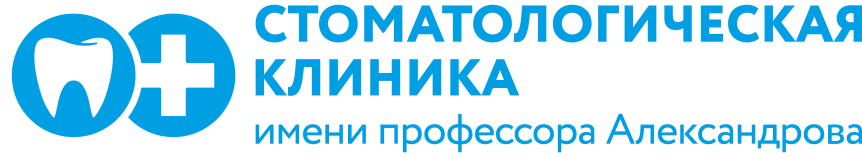 ООО Стоматологическая клиника имени профессора Александроваг. Ставрополь, ул. 45 Параллель, д.38.ООО Стоматологическая клиника имени профессора Александроваг. Ставрополь, ул. 45 Параллель, д.38.ООО Стоматологическая клиника имени профессора Александроваг. Ставрополь, ул. 45 Параллель, д.38.ООО Стоматологическая клиника имени профессора Александроваг. Ставрополь, ул. 45 Параллель, д.38.ООО Стоматологическая клиника имени профессора Александроваг. Ставрополь, ул. 45 Параллель, д.38.ООО Стоматологическая клиника имени профессора Александроваг. Ставрополь, ул. 45 Параллель, д.38.